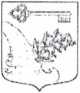 АДМИНИСТРАЦИЯ УЛЬЯНОВСКОГО ГОРОДСКОГО ПОСЕЛЕНИЯ
ТОСНЕНСКОГО РАЙОНА ЛЕНИНГРАДСКОЙ ОБЛАСТИПОСТАНОВЛЕНИЕОб утверждении Положения о порядке назначения и выплаты пенсии за выслугу лет лицам, замещавшим должности муниципальной службы, и доплаты к пенсии лицам, замещавшим муниципальные должностиВ соответствии с Федеральными законами от 02.03.2006 № 25-ФЗ «О муниципальной службе в Российской Федерации», от 15.12.2001 №166-ФЗ «О государственном пенсионном обеспечении в Российской Федерации», от 17.12.2001 № 173-ФЗ «О трудовых пенсиях в Российской Федерации"», от 28.12.2013 № 400-ФЗ «О страховых пенсиях», Областными законами Ленинградской области от 25.11.2002 № 52-оз «О доплате к пенсии лицам, замещавшим государственные должности Ленинградской области категории «А», государственные должности Ленинградской области и высшие должности в органах государственной власти и управления Союза ССР и РСФСР на территории Ленинградской области», от 05.07.2010 № 34-оз «О пенсии за выслугу лет, назначаемой лицам, замещавшим государственные должности государственной службы Ленинградской области и должности государственной гражданской службы Ленинградской области», решением Совета депутатов от 22.12.2015 № 57 «Об утверждении Положения о пенсии за выслугу лет лицам, замещавшим должности муниципальной службы, и доплате к пенсии лицам, замещавшим муниципальные должности в органах местного самоуправления Ульяновского городского поселения Тосненского района Ленинградской области», в целях реализации прав муниципальных служащих органов местного самоуправления Ульяновского городского поселения Тосненского района Ленинградской области на пенсионное обеспечение за выслугу лет, руководствуясь Уставом Ульяновского городского поселения Тосненского района Ленинградской областиПОСТАНОВЛЯЮ:Утвердить Положение о порядке назначения и выплаты пенсии за выслугу лет лицам, замещавшим должности муниципальной службы, и доплаты к пенсии лицам, замещавшим муниципальные должности в Ульяновском городском поселении Тосненского района Ленинградской области, со сроком введения с 01.01.2016.Установить, что лицам, которым по состоянию на 31.12.2015 назначена пенсия за выслугу лет или доплата к пенсии, размер пенсии за выслугу лет или доплаты к пенсии пересчитывается в соответствии с решением Совета депутатов от 22.12.2015 № 57 «Об утверждении Положения о пенсии за выслугу лет лицам, замещавшим должности муниципальной службы, и доплате к пенсии лицам, замещавшим муниципальные должности в органах местного самоуправления Ульяновского городского поселения Тосненского района Ленинградской области» и Положением, утвержденным настоящим постановлением.Сектору финансов, бухгалтерского учета и отчетности:Обеспечить ежемесячное (до 15 числа месяца следующего за отчетным) финансирование расходов по выплате пенсии за выслугу лет лицам, замещавшим должности муниципальной службы и доплате к пенсии лицам, замещавшим муниципальные должности в Ульяновском городском поселении Тосненского района Ленинградской области.Предусматривать при составлении проекта местного бюджета на очередной финансовый год средства на выплату пенсии за выслугу лет и доплату к пенсии с индексацией.Контроль за исполнением настоящего постановления оставляю за собойИ.о. главы администрацииУТВЕРЖДЕНОпостановлением администрации Ульяновского городского поселения Тосненского района Ленинградской области от 22.01.2016 № 18ПОЛОЖЕНИЕо порядке назначения и выплаты пенсии за выслугу лет лицам, замещавшим
должности муниципальной службы, и доплаты к пенсии лицам, замещавшим
муниципальные должности в Ульяновском городском поселении
Тосненского района Ленинградской областиОбщие положенияНастоящее положение определяет порядок назначения, выплаты и перерасчета пенсии за выслугу лет лицам, замещавшим должности муниципальной службы, и доплаты к пенсии лицам, замещавшим муниципальные должности в Ульяновском городском поселении Тосненского района Ленинградской области.Пенсия за выслугу лет и ежемесячная доплата к пенсии устанавливаются в соответствии с условиями и основаниями, установленными федеральным законодательством, законодательством Ленинградской области и Положением о пенсии за выслугу лет лицам, замещавшим должности муниципальной службы, и доплате к пенсии лицам, замещавшим муниципальные должности в органах местного самоуправления Ульяновского городского поселения Тосненского района Ленинградской области, утвержденным решением Совета депутатов Ульяновского городского поселения Тосненского района Ленинградской области от 22.12.2015 № 57, и которая предоставляется лицам, замещавшим муниципальные должности на постоянной основе и должности муниципальной службы в Ульяновском городском поселении Тосненского района Ленинградской области при достижении установленной законом выслуги при выходе на страховую пенсию по старости (инвалидности), назначенную в соответствии с Федеральным законом от 28.12.2013 № 400-ФЗ «О страховых пенсиях», либо трудовую пенсию по старости (инвалидности), назначенную в соответствии с Федеральным законом от 17 декабря 2001 года 173-ФЗ «О трудовых пенсиях в Российской Федерации», либо пенсию, досрочно назначенную в соответствии с Законом Российской Федерации от 19.04.1991 № 1032-1 «О занятости населения в Российской Федерации» (далее - страховая пенсия).1.3. Доплата к пенсии устанавливается и выплачивается лицам, замещавших муниципальные должности в Ульяновском городском поселении Тосненского района Ленинградской области на постоянной основе, со дня подачи заявления, но не ранее дня назначения страховой пенсии по старости (инвалидности), указанной в пункте 1.2. настоящего Положения, и дня освобождения от замещаемой должности в связи с прекращением полномочий. 1.4. Пенсия за выслугу лет устанавливается и выплачивается со дня подачи заявления, но не ранее дня назначения страховой пенсии по старости (инвалидности), указанной в пункте 1.2. настоящего Положения, и дня увольнения с муниципальной службы.Если после увольнения с муниципальной должности или должности муниципальной службы за лицом, замещавшим муниципальную должность или должность муниципальной службы, в соответствии с действующим законодательством сохраняется заработная плата (компенсационные выплаты), доплата к пенсии и пенсия за выслугу лет выплачивается только после окончания срока этих выплат.Днем подачи заявления (днем обращения) за установлением доплаты к пенсии или назначением пенсии за выслугу лет считается день регистрации заявления со всеми необходимыми документами.Порядок рассмотрения заявленийВопрос о назначении пенсии за выслугу лет и доплаты к пенсии рассматривается на основании письменных заявлений установленного образца (приложения 1 или 2 к настоящему Положению), которые подаются на имя главы администрации Ульяновского городского поселения Тосненского района Ленинградской области (далее - Администрация) для дальнейшего их рассмотрения на комиссии по установлению стажа муниципальной службы и доплаты к пенсиям (далее - комиссия).Персональный состав комиссии утверждается правовым актом Администрации.К заявлению прилагаются:копия трудовой книжки, заверенная нотариально (при отправлении почтой) или специалистом Администрации, отвечающим за кадровое делопроизводство, а для лиц, замещавших муниципальные должности на постоянной основе, кроме того - справка о периоде замещения муниципальной должности на постоянной основе;справка Администрации:о размере месячного денежного содержания лица, замещавшего должность муниципальной службы, для исчисления пенсии за выслугу лет (приложение 3 к настоящему Положению и форма 3);о размере месячного денежного содержания лица, замещавшего муниципальную должность, для исчисления доплаты к пенсии (приложение 4 к настоящему Положению и форма 4);копия пенсионного удостоверения;	справка органа, назначившего страховую пенсию, о виде получаемой пенсии и дате ее назначения с указанием Федерального закона, по которому она назначена, а также сведении о наличии или отсутствии дополнительных выплат, установленной законодательством Российской Федерации;справка о периодах работы (службы), учитываемых при исчислении стажа муниципальной службы или замещения муниципальных должностей, дающего право на пенсию за выслугу лет или доплату к пенсии (приложение 5 к настоящему Положению).Комиссия рассматривает заявление в следующем порядке:определяет в соответствии с действующим законодательством право заявителя на назначение пенсии за выслугу лет или доплаты к пенсии;определяет размер пенсии за выслугу лет или доплаты к пенсии в процентах от месячного заработка или размер доплаты к пенсии в процентах от месячного денежного содержания, а также дату начала выплаты пенсии за выслугу лет или доплаты к пенсии;готовит представление о назначении пенсии за выслугу лет или доплаты к пенсии на основании решения комиссии и направляет на рассмотрение главе Администрации;при положительном решении главы Администрации готовит проект постановления Администрации о назначении пенсии за выслугу лет или доплаты к пенсии.В случае отказа в установлении пенсии за выслугу лет или доплаты к пенсии комиссия, в которую обращался заявитель, не позднее 10 дней после принятия соответствующего решения извещает об этом заявителя в письменной форме с указанием причины отказа.Принятие решений о назначении и выплате пенсии                                      за выслугу лет и доплаты к пенсииПри положительном решении главы Администрации постановление Администрации и документы, указанные в пункте 2.1. настоящего Положения в 10-дневный срок направляются в сектор делопроизводства и кадров.Сектор делопроизводства и кадровв 10-дневный срок с момента получения документов, указанных в пункте 3.1. настоящего Положения, оформляет распоряжение об определении размера пенсии за выслугу лет или доплаты к пенсии в денежном выражении. Копию распоряжения направляет в комиссию;организует учет, хранение и ведение пенсионных дел, на основании которых производятся выплата пенсии за выслугу лет и доплата к пенсии, также приглашает получателей пенсии за выслугу лет и доплаты к пенсии для ознакомления с принятыми распоряжениями, правами и обязанностями получателя, порядком начисления и выплаты доплаты к пенсии и для оформления документов, необходимых для зачисления начисляемых сумм на его личный счет в кредитной организации Российской Федерации.Сектор финансов, бухгалтерского учета и отчетности на основание постановления Администрации:организует начисление и выплату пенсии за выслугу лет и доплаты к пенсии;осуществляет ведение бухгалтерского учета расходов на выплату пенсии за выслугу лет и доплаты к пенсии и представление в установленном порядке бухгалтерских и статистических отчетов;Для принятия решения о проведении выплаты доплаты к пенсии для лиц, замещавших муниципальную должность сектор делопроизводства и кадров производит исчисление ее размера, по формуле:ДП = Д х ОК х П.где:ДП - размер доплаты к пенсии в денежном выражении;Д - месячное содержание, исходя из которого исчисляется размер доплаты к пенсии;ОК - ограничивающий коэффициент;П - размер доплаты к пенсии в процентном выражении, в зависимости от времени замещения муниципальной должности.3.5. Исчисление размера доплаты к пенсии исходя из месячного денежного содержания производится по формуле:ДП = Д х 0,25 х ПВеличина ограничивающего коэффициента, исходя из которого исчисляется доплата к пенсии, определена решением Совета депутатов Ульяновского городского поселения Тосненского района Ленинградской области от 22.12.2015 № 57.Расчет месячного денежного содержания для исчисления размера пенсии за выслугу лет осуществляется за последние 12 полных месяцев муниципальной службы, предшествовавших дню ее прекращения либо дню достижения возраста, дающего право на трудовую пенсию.Из расчетного периода исключается время, когда муниципальный служащий не работал в связи с временной нетрудоспособностью или в соответствии с законодательством Российской Федерации освобождался от исполнения должностных обязанностей с сохранением среднего заработка. В этом случае суммы полученного пособия по временной нетрудоспособности и выплаченного среднего заработка не включаются в денежное содержание. При этом месячное содержание определяется путем деления суммы полученного в расчетном периоде денежного содержания на фактически отработанные в этом периоде дни и умножения на 21 (среднемесячное число рабочих дней в году).Размер месячного денежного содержания при увольнении с должностей муниципальной службы в случаях замещения должности муниципальной службы менее 12 месяцев исчисляется путем деления общей суммы денежного содержания за фактически отработанные полные месяцы на должностях муниципальной службы на число этих месяцев.При замещении муниципальным служащим в расчетном периоде различных должностей муниципальной службы расчет размера месячного денежного содержания производится исходя из денежного содержания по всем замещаемым должностям за последние 12 полных месяцев муниципальной службы, предшествовавших дню ее прекращения либо дню достижения возраста, дающего право на трудовую пенсию.Размер пенсии за выслугу лет исчисляется исходя из месячного денежного содержания лица, обратившегося за назначением пенсии за выслугу лет, с учетом индексаций и изменений денежного содержания в соответствии с законодательством Ленинградской области, нормативными правовыми актами представительного органа Ульяновского городского поселения Тосненского района Ленинградской области, а также с учетом коэффициента увеличения (индексации) размера месячного оклада денежного содержания по должностям муниципальной службы в соответствии с правовым актом о местном бюджете Ульяновского городского поселения Тосненского района Ленинградской области на день обращения за назначением данной пенсии.Для принятия решения о проведении выплаты пенсии за выслугу лет сектор делопроизводства и кадров производит исчисление ее размера, по формуле:ПВЛ = Д х ОК х П,где:ПВЛ - размер пенсии за выслугу лет в денежном выражении;Д - месячное денежное содержание для исчисления размера пенсии за выслугу лет;П - размер пенсии за выслугу лет в процентном выражении, устанавливаемый в зависимости от стажа муниципальной службы;ОК - ограничивающий коэффициент.Исчисление пенсии за выслугу лет производится по формуле:ПВЛ = Д х 0,3 х П;Состав месячного денежного содержания для начисления пенсии за выслугу лет и ограничивающий коэффициент определены решением Совета депутатов от 22.12.2015 № 57.Размер пенсии за выслугу лет в процентном выражении, устанавливаемый в зависимости от стажа муниципальной (государственной) службы, рассчитывается согласно таблице расчета размера пенсии за выслугу лет в процентах от месячного денежного содержания муниципального служащего за каждый полный год стажа муниципальной службы (приложение 6 к настоящему Положению).Размер пенсии за выслугу лет и доплаты к пенсии определяется в рублях. При определении размера пенсии за выслугу лет и размера доплаты к пенсии суммы до 50 копеек включительно не учитываются, суммы более 50 копеек округляются до одного рубля.Работающим пенсионерам (за исключением возвратившихся на государственную или муниципальную должность) пенсия за выслугу лет и доплата к пенсии выплачивается в полном объеме.Размер пенсии за выслугу лет и доплаты к пенсии исчисляются исходя из среднемесячного денежного содержания лица, обратившегося за назначением такой пенсии, с учетом коэффициента увеличения (индексации) размера месячного должностного оклада по должностям муниципальной службы и муниципальным должностям в соответствии с решением Совета депутатов Ульяновского городского поселения Тосненского района Ленинградской области о бюджете Ульяновского городского поселения Тосненского района Ленинградской области на день обращения за назначением пенсии за выслугу лет.Ежегодно сектор делопроизводства и кадров готовит проект распоряжения Администрации о перерасчете (индексации) размера пенсии за выслугу лет и размера доплаты к пенсии. Перерасчет (индексация) производится с учетом коэффициента увеличения (индексации) размера месячного должностного оклада по должностям муниципальной службы и муниципальным должностям в соответствии с решением Совета депутатов Ульяновского городского поселения Тосненского района Ленинградской области о бюджете Ульяновского городского поселения Тосненского района Ленинградской области на очередной финансовый год.Сектор финансов, бухгалтерского учета и отчетности ежемесячно до 15-го числа месяца следующего за отчетным производит начисление и перечисление доплат к пенсии и пенсий за выслугу лет на основании распоряжения об определении (о перерасчете) размера пенсии за выслугу лет или доплаты к пенсии в денежном выражении.Выплата пенсии за выслугу лет и доплаты к пенсии производится путем перечисления денежных средств на расчетные счета получателя в кредитной организации Российской Федерации.Порядок приостановления, прекращения и возобновления начисления
и выплаты пенсий за выслугу лет или доплаты к пенсииНачисление и выплата пенсии за выслугу лет или доплаты к пенсии приостанавливаются или прекращаются по заявлению получателя на основании постановления Администрации.Начисление и выплата пенсии за выслугу лет и доплаты к пенсии приостанавливаются в случаях:Замещения государственной должности Российской Федерации, государственной должности субъекта Российской Федерации, должности государственной гражданской службы Российской Федерации, должности государственной гражданской службы субъекта Российской Федерации, муниципальной должности, замещаемой на постоянной основе, или должности муниципальной службы, а также работы в межгосударственных (межправительственных) органах, созданных с участием Российской Федерации, на должностях, по которым в соответствии с международными договорами Российской Федерации осуществляются назначение и выплата пенсий за выслугу лет (доплаты к пенсии) в порядке и на условиях, которые установлены для федеральных государственных (гражданских) служащих (лиц, замещавших государственные должности Российской Федерации), - на весь период замещения указанных должностей, а также работы в указанных органах на соответствующих должностях, начиная со дня, в котором наступили указанные обстоятельства;Окончания срока, на который установлена страховая пенсия, - со дня, в котором окончился указанный срок.Начисление пенсии за выслугу лет или доплаты к пенсии приостанавливается со дня, в который наступили перечисленные в настоящем пункте обстоятельства. 4.3. Начисление и выплата пенсии за выслугу лет или доплаты к пенсии по заявлению получателя возобновляются на основании постановления Администрации в порядке, установленном для ее назначения, в случае устранения причин, по которым они были приостановлены. Начисление пенсии за выслугу лет и доплаты к пенсии возобновляется со дня подачи заявления.Лицам, замещавшим государственные должности Российской Федерации, субъекта Российской Федерации, должности государственной службы Российской Федерации, субъекта Российской Федерации или должности муниципальной службы, после назначения им пенсии за выслугу лет и доплаты к пенсии, в связи с чем их выплата приостанавливалась, по их заявлению пенсия за выслугу лет и доплата к пенсии в установленном порядке назначаются в новом размере с учетом дополнительного стажа государственной (муниципальной) службы или замещения должности государственной гражданской (муниципальной) службы, а в случае замещения муниципальных должностей или должностей муниципальной службы в органах местного самоуправления Ульяновского городского поселения Тосненского района Ленинградской области - с учетом и стажа работы на этих должностях, и месячного заработка (месячного денежного содержания) по ним применительно к новому назначению.Начисление и выплата пенсии за выслугу лет и доплаты к пенсии прекращаются в случае назначения пенсии за выслугу лет или доплаты к пенсии либо назначения ежемесячного пожизненного содержания в соответствии с законодательством Российской Федерации, законодательством Ленинградской области, иного субъекта Российской Федерации, либо в соответствии с нормативными правовыми актами органа местного самоуправления, или установления дополнительного пожизненного ежемесячного материального обеспечения в соответствии с законодательством Российской Федерации или законодательством иного (за исключением Ленинградской области) субъекта Российской Федерации — со дня, в котором наступили указанные обстоятельства.	В случае смерти лица, получавшего пенсию за выслугу лет или доплату к пенсии, а также в случае признания его в установленном порядке умершим или безвестно отсутствующим, выплата пенсии за выслугу лет или доплаты к пенсии прекращается с 1-го числа месяца, следующего за месяцем, в котором наступила смерть получателя (на основании свидетельства о смерти) либо вступило в силу решение суда об объявлении его умершим, или решение суда о признании его безвестно отсутствующим, на основании постановления Администрации.Суммы пенсии за выслугу лет или доплаты к пенсии, не выплаченные на день смерти получателя, выплачиваются его наследникам в установленном законодательством порядке.Обязанности лиц, получающих пенсию за выслугу лет или доплату к пенсииЛица, имеющие право на доплату к пенсии или пенсию за выслугу лет, несут ответственность за достоверность сведений, содержащихся в документах, представляемых ими для назначения и выплаты доплаты к пенсии или пенсии за выслугу лет.Лица, получающие пенсии за выслугу лет или доплату к пенсии, обязаны:в течение 5 рабочих дней после возникновения обстоятельств, указанных в пунктах 4.2., 4.5. настоящего Положения сообщить, влекущих приостановление или прекращение выплаты, сообщить в Администрацию о возникновении данных обстоятельств и подать соответствующее заявление на имя главы Администрации.ежегодно до 1 января представлять в Администрацию на имя главы личное заявление о продлении на очередной год начисления пенсии за выслугу лет или доплаты к пенсии (с указанием реквизитов расчетного счета получателя в кредитной организации Российской Федерации) и предъявлять документы, подтверждающие сохранение права на пенсию за выслугу лет и доплату к пенсии: паспорт, трудовую книжку, пенсионное удостоверение.Заключительные положенияВопросы, связанные с назначением и выплатой пенсии за выслугу лет или доплаты к пенсии, не урегулированные настоящим Положением, муниципальными нормативными правовыми актами Ульяновского городского поселения Тосненского района Ленинградской области, областными законами Ленинградской области, разрешаются в порядке, предусмотренном пенсионным законодательством Российской Федерации.Организация личного приема граждан, рассмотрение писем и заявлений по вопросам, связанным с порядком установления доплаты к пенсии и назначения пенсии за выслугу лет, осуществляются комиссией по установлению стажа муниципальной службы и доплате к пенсиям Администрации.Организация личного приема граждан, рассмотрение писем и заявлений по вопросам, связанным с расчетом, выплатой и перерасчетом размера доплаты к пенсии или размера пенсии за выслугу лет, осуществляются сектором делопроизводства и кадров.к Положению о порядке назначения и выплаты пенсии за выслугу лет лицам, замещавшим должности муниципальной службы, и доплаты к пенсии лицам, замещавшим муниципальные должности в Ульяновском городском поселении Тосненского района Ленинградской областиГлаве администрации Ульяновского городского поселения Тосненского района Ленинградской области от__________________________________________________________________ (фамилия, имя, отчество заявителя)родившегося (родившейся)___________  __________________________________(число, год, месяц)_________________________________________________________________________________________________________                                                                                     (вид документа, удостоверяющего личность, серия,                                                                                                           номер когда и кем выдан)                                                                   Домашний адрес______________________________                                                                                 ________________________________________________                                                                             тел. ____________________________________________                                                              ЗАЯВЛЕНИЕПрошу назначить мне ежемесячную доплату к пенсии страховой пенсии	(указать вид пенсии)в соответствии с решением Совета депутатов Ульяновского городского поселения Тосненского района Ленинградской области от 22.12.2015 № 57 «Об утверждении Положения о пенсии за выслугу лет лицам, замещавшим должности муниципальной службы, и доплате к пенсии лицам, замещавшим муниципальные должности в органах местного самоуправления Ульяновского городского поселения Тосненского района Ленинградской области».Сообщаю, что	(указать даты начала и окончания работы)я замещал (замещала) должности	(наименование муниципальной должности)Страховую пенсию получаю в	(наименование органа, осуществляющего выплату пенсии) 	, почтовый адрес, страховой номер индивидуального лицевого счета (СНИЛС)Сообщаю, что другой пенсии за выслугу лет или доплаты к трудовой пенсии, ежемесячного пожизненного содержания или дополнительного пожизненного ежемесячного материального обеспечения не получаю.О замещении государственной или муниципальной должности, должности государственной гражданской или муниципальной службы, переходе на другой вид пенсии, назначении доплат из других источников, окончании срока, на который была назначена трудовая пенсия, изменении места жительства обязуюсь в 5-дневный срок сообщить органу, выплачивающему ежемесячную доплату.В случае переплаты назначенной мне ежемесячной доплаты к трудовой пенсии обязуюсь внести излишне выплаченную сумму на счет администрации Ульяновского городского поселения Тосненского района Ленинградской области.Даю свое согласие на обработку администрацией Ульяновского городского поселения Тосненского района Ленинградской области моих персональных данных и подтверждаю, что, давая такое согласие, я действую своей волей и в своих интересах., Согласие дается мною в целях установления к назначенной мне страховой пенсии ежемесячной доплаты на основании решением Совета депутатов Ульяновского городского поселения Тосненского района Ленинградской области; от 22.12.2015 № 57 «Об утверждении Положения о пенсии за выслугу лет лицам, замещавшим должности муниципальной службы, и доплате к пенсии лицам, замещавшим муниципальные должности в органах местного самоуправления Ульяновского городского поселения Тосненского района Ленинградской области».Настоящее согласие предоставляется на осуществление любых действий по обработке моих персональных данных для достижения указанных выше целей в соответствии с требованиями, установленными Федеральным законом от 27 июля 2006 года N 152-ФЗ "О персональных данных", и принятыми в соответствии с ним нормативными правовыми актами, и действует со дня его подписания и до достижения целей обработки персональных данных, указанных в настоящем согласии, либо до дня отзыва согласия на обработку персональных данных в письменной форме.К заявлению прилагаю следующие документы:копию трудовой книжки, заверенную кадровой службой или нотариально;справку бухгалтерии (установленной формы) о размере месячного заработка по замещаемой должности муниципальной службы;копию пенсионного удостоверения;справку органа, назначившего трудовую пенсию, о виде и дате назначения получаемой пенсии с указанием Федерального закона, по которому она назначена, а также сведений о наличии или отсутствии дополнительных выплат, установленных иными нормативными актами.справку о периодах работы (службы), учитываемых при исчислении стажа муниципальной службы или замещения муниципальных должностей, дающего право на доплату к пенсии.«____»_____________202__г.                                __________________                                                                                                               подпись заявителя                                               к Положению о порядке назначения и выплаты пенсии за выслугу лет лицам, замещавшим должности муниципальной службы, и доплаты к пенсии лицам, замещавшим муниципальные должности в Ульяновском городском поселении Тосненского района Ленинградской областиГлаве администрации Ульяновского городского поселения Тосненского района Ленинградской области от, ______________________________________________________________________                          (фамилия, имя, отчество заявителя)  родившегося (родившейся)___________________________________(число, месяц, год)Работавшего (работавшей)____(указать последнюю должность муниципальной службы, дату увольнения)Домашний адрес:	____________________________________(индекс, адрес)Телефон: ___________________________ЗАЯВЛЕНИЕПрошу назначить мне пенсию за выслугу лет в соответствии с решением Совета депутатов Ульяновского городского поселения Тосненского района Ленинградской области от 22,12.2015 № 57 «Об утверждении Положения о пенсии за выслугу лет лицам, замещавшим должности муниципальной службы, и доплате к пенсии лицам, замещавшим муниципальные должности в органах местного самоуправления Ульяновского городского поселения Тосненского района Ленинградской области», исходя из моего месячного заработка на(дата увольнения или достижения возраста, дающего право на трудовую пенсию)Страховую пенсию по старости (инвалидности) получаю в___________________________________________________________________			
(наименование органа, осуществляющего выплату пенсии)его почтовый адрес: _________________________________________________Пенсионное удостоверение №_________________________________________Страховой номер индивидуального лицевого счета (СНИЛС) ______________Сообщаю, что другой пенсии за выслугу лет или доплаты к трудовой пенсии, ежемесячного пожизненного содержания или дополнительного пожизненного материального обеспечения не получаю.О замещении государственной, муниципальной должности, должностей государственной или муниципальной службы вновь, переходе на другой вид пенсии, назначении доплат из других источников, изменении размера трудовой пенсии, изменении места жительства обязуюсь в 5-дневный срок сообщить органу, выплачивающему пенсию за выслугу лет. Даю свое согласие на обработку администрацией Ульяновского городского поселения Тосненского района Ленинградской области моих персональных данных и подтверждаю, что, давая такое согласие, я действую своей волей и в своих интересах. Согласие дается мною в целях установления к назначенной мне пенсии за выслугу на основании решением Совета депутатов Ульяновского городского поселения Тосненского района Ленинградской области от 22.12.2015 № 57 «Об утверждении Положения о пенсии за выслугу лет лицам, замещавшим должности муниципальной службы, и доплате к пенсии лицам, замещавшим муниципальные должности в органах местного самоуправления Ульяновского городского поселения Тосненского района Ленинградской области». (Настоящее согласие предоставляется на осуществление любых действий по обработке моих персональных данных для достижения указанных выше целей в соответствии с требованиями, установленными Федеральным законом от 27 июля 2006 года N 152-ФЗ "О персональных данных", и принятыми в соответствии с ним нормативными правовыми актами, и действует со дня его подписания и до достижения целей обработки персональных данных, указанных в настоящем согласии, либо до дня отзыва согласия на обработку персональных данных в письменной форме.К заявлению прилагаю следующие документы:копию трудовой книжки, заверенную кадровой службой, иди нотариально;справку бухгалтерии (установленной формы) о размере месячного заработка по замещаемой должности муниципальной службы;копию пенсионного удостоверения;справку органа, назначившего трудовую пенсию, о виде и дате назначения получаемой пенсии с указанием Федерального закона, по которому она назначена, а также сведений о наличии или отсутствии дополнительных выплат, установленных иными нормативными актами.справку о периодах работы (службы), учитываемых при исчислении стажа муниципальной службы или замещения муниципальных должностей, дающего право на доплату к пенсии.«____»_____________202__г.                                __________________                                                                                     подпись заявителя                                                к Положению о порядке назначения и выплаты пенсии за выслугу лет лицам, замещавшим должности муниципальной службы, и доплаты к пенсии лицам, замещавшим муниципальные должности в Ульяновском городском поселении Тосненского района Ленинградской областиСПРАВКАО РАЗМЕРЕ МЕСЯЧНОГО ЗАРАБОТКА ЛИЦА, ЗАМЕЩАВШЕГО
ДОЛЖНОСТЬ МУНИЦИПАЛЬНОЙ СЛУЖБЫ В УЛЬЯНОВСКОМ ГОРОДСКОМ
ПОСЕЛЕНИИ ТОСНЕНСКОГО РАЙОНА ЛЕНИНГРАДСКОЙ ОБЛАСТИ, ДЛЯ
ИСЧИСЛЕНИЯ ПЕНСИИЗА ВЫСЛУГУ ЛЕТДана,(фамилия, имя, отчество)замещавшему (замещавшей) должность муниципальной службы в Ульяновском городском поселении Тосненского района Ленинградской области(наименование должности, органа)в том, что месячное денежное содержание по его(ее) должности заполных месяцев с по(дата начала расчетного периода) (дата окончания расчетного периода)составляет:Руководитель 	 	                                                          (фамилия, имя, отчество)	              (подпись) Главный бухгалтер 	 ___________                                                               (фамилия, имя, отчество)                  (подпись)"_____"______________20	года(дата выдачи справки)Расчетк справке					(фамилия, имя, отчество)о размере месячного денежного содержания в разбивке по месяцамИсполнитель	(фамилия, имя, отчество)к Положению о порядке назначения и выплаты пенсии за выслугу лет лицам, замещавшим должности муниципальной службы, и доплаты к пенсии лицам, замещавшим муниципальные должности в Ульяновском городском поселении Тосненского района Ленинградской областиСПРАВКАО РАЗМЕРЕ МЕСЯЧНОГО ДЕНЕЖНОГО СОДЕРЖАНИЯ ЛИЦА,
ЗАМЕЩАВШЕГО МУНИЦИПАЛЬНУЮ ДОЛЖНОСТЬ В УЛЬЯНОВСКОМ
ГОРОДСКОМ ПОСЕЛЕНИИ ТОСНЕНСКОГО РАЙОНА ЛЕНИНГРАДСКОЙ
ОБЛАСТИ, ДЛЯ ИСЧИСЛЕНИЯ ДОПЛАТЫ К ПЕНСИИДана,(фамилия, имя, отчество)замещавшему (замещавшей) муниципальную должность в Ульяновском городском поселенииТосненский район Ленинградской области				(указать муниципальную должность,которую он(она) замещал(замещала)в том, что месячное денежное содержание по его(ее) должности заполных месяцев с	по	(дата начала расчетного периода) (дата окончания расчетного периода) составляет:Руководитель 	 	(фамилия, имя, отчество)	(подпись)Главный бухгалтер 	 _____________(фамилия, имя, отчество)	(подпись)"_____"___________20___  года(дата выдачи справки)Расчетк справке	(фамилия, имя, отчество)
о размере месячного денежного содержания в разбивке по месяцамк Положению о порядке назначения и выплаты пенсии за выслугу лет лицам, замещавшим должности муниципальной службы, и доплаты к пенсии лицам, замещавшим муниципальные должности в Ульяновском городском поселении Тосненского района Ленинградской областиСПРАВКАО ПЕРИОДАХ РАБОТЫ (СЛУЖБЫ), УЧИТЫВАЕМЫХ ПРИ ИСЧИСЛЕНИИ СТАЖА
МУНИЦИПАЛЬНОЙ СЛУЖБЫ ИЛИ ЗАМЕЩЕНИЯ МУНИЦИПАЛЬНЫХ ДОЛЖНОСТЕЙ,
ДАЮЩЕГО ПРАВО НА ПЕНСИЮ ЗА ВЫСЛУГУ ЛЕТ ИЛИ ДОПЛАТУ К ПЕНСИИ(фамилия, имя, отчество)Специалист, ответственныйза ведение кадрового делопроизводства«__________» _________________20_____г.Место печатик Положению о порядке назначения и выплаты пенсии за выслугу лет лицам, замещавшим должности муниципальной службы, и доплаты к пенсии лицам, замещавшим муниципальные должности в Ульяновском городском поселении Тосненского района Ленинградской областиТАБЛИЦАРАСЧЕТА РАЗМЕРА ПЕНСИИ ЗА ВЫСЛУГУ ЛЕТВ ПРОЦЕНТАХ ОТ СРЕДНЕМЕСЯЧНОГО ДЕНЕЖНОГО СОДЕРЖАНИЯ
МУНИЦИПАЛЬНОГО СЛУЖАЩЕГО УЛЬЯНОВСКОГО ГОРОДСКОГО ПОСЕЛЕНИЯ
ТОСНЕНСКОГО РАЙОНА ЛЕНИНГРАДСКОЙ ОБЛАСТИ ЗА КАЖДЫЙ ПОЛНЫЙ ГОД
СТАЖА МУНИЦИПАЛЬНОЙ (ГОСУДАРСТВЕННОЙ) СЛУЖБЫ22.01.2016№18Денежное содержаниеМесячное значениеМесячное значениеДенежное содержаниерублейпроцентова) должностной окладб) ежемесячная надбавка к должностному окладу за выслугу лет на муниципальной службев) ежемесячная надбавка к должностному окладу за особые условия муниципальной службыг) ежемесячная процентная надбавка к должностному окладу за работу со сведениями, составляющими государственную тайнуд) ежемесячное денежное поощрениее) ежемесячная надбавка к должностному окладу в соответствии с присвоенным муниципальному служащему классным чиномИтого месячный денежное содержание (расшифровка в расчете к справке по форме 4)Месяц, годВид выплатыРазмер выплаты в рублях в разбивке месяцамРазмер выплаты в рублях в разбивке месяцамРазмер выплаты в рублях в разбивке месяцамРазмер выплаты в рублях в разбивке месяцамРазмер выплаты в рублях в разбивке месяцамРазмер выплаты в рублях в разбивке месяцамРазмер выплаты в рублях в разбивке месяцамРазмер выплаты в рублях в разбивке месяцамРазмер выплаты в рублях в разбивке месяцамРазмер выплаты в рублях в разбивке месяцамРазмер выплаты в рублях в разбивке месяцамРазмер выплаты в рублях в разбивке месяцамРазмер выплаты в рублях в разбивке месяцамМесячное значениеМесячное значениеМесячное значениеМесяц, годВид выплатыВсего за месяцев годарублейрублейпроцентовМесяц, годВид выплаты12345678910И12Должностной окладЕжемесячная надбавка к должностному окладу за выслугу лет на муниципальной службеЕжемесячная надбавка к должностному окладу за особые условия муниципальной службыЕжемесячная процентная надбавка к должностному окладу за работу со сведениями, составляющими государственную тайну1Ежемесячное денежное поощрениеЕжемесячная надбавка к должностному окладу в соответствии с присвоенным муниципальному служащему классным чиномДенежное содержание - всегоКоличество фактически отработанных дней.Периоды, в течение которых работник не работал, с указанием причиныДенежное содержаниеМесячное значениеМесячное значениеДенежное содержаниерублейпроцентова) ежемесячное денежное вознаграждениеб) ежемесячная процентная надбавка к денежному вознаграждению за особые условия работы;в) ежемесячное денежное поощрениег) ежемесячная процентная надбавка к денежному вознаграждению за работу со сведениями, составляющими государственную тайнуИтого месячное денежное содержание (расшифровка в расчете к справке по форме 5)Месяц, годВид выплаты после 1 января 2006 годаРазмер выплаты в рублях в разбивке по месяцамРазмер выплаты в рублях в разбивке по месяцамРазмер выплаты в рублях в разбивке по месяцамРазмер выплаты в рублях в разбивке по месяцамРазмер выплаты в рублях в разбивке по месяцамРазмер выплаты в рублях в разбивке по месяцамРазмер выплаты в рублях в разбивке по месяцамРазмер выплаты в рублях в разбивке по месяцамРазмер выплаты в рублях в разбивке по месяцамРазмер выплаты в рублях в разбивке по месяцамРазмер выплаты в рублях в разбивке по месяцамРазмер выплаты в рублях в разбивке по месяцамРазмер выплаты в рублях в разбивке по месяцамМесячное значениеМесячное значениеМесячное значениеМесяц, годВид выплаты после 1 января 2006 годаВсего заМесяцев____ годаРублейРублейпроцентовМесяц, годВид выплаты после 1 января 2006 года123456789101112ежемесячное денежное вознаграждениеежемесячная процентная;надбавка к денежномувознаграждению за особые условия работы;ежемесячное денежное поощрениеежемесячная процентная надбавка к денежному вознаграждению за работу со сведениями, составляющими государственную тайнуДенежное содержание - всегоКоличество фактически отработанных днейПериоды, в течение которых работник не работал, с указанием причиныN п/пНомер записи в трудовой книжкеДата (год, месяц, число)Дата (год, месяц, число)Наименование организации, должностьПродолжительность работы, муниципальной (государственной) службыПродолжительность работы, муниципальной (государственной) службыN п/пНомер записи в трудовой книжкеприемаувольненияНаименование организации, должностьв календарном исчислениив льготном исчисленииВсего стаж муниципальной (государственной) службы (работы)Всего стаж муниципальной (государственной) службы (работы)Всего стаж муниципальной (государственной) службы (работы)Всего стаж муниципальной (государственной) службы (работы)Всего стаж муниципальной (государственной) службы (работы)Продолжительность выслугиПродолжительность выслугиСумма пенсии за выслугу лет в процентах от месячного денежного содержанияженщинымужчиныСумма пенсии за выслугу лет в процентах от месячного денежного содержания10 лет12 лет 6 месяцев45 процентов11 лет13 лет 6 месяцев48 процентов12 лет14 лет 6 месяцев51 процент13 лет15 лет 6 месяцев54 процента14 лет16 лет 6 месяцев57 процентов15 лет17 лет 6 месяцев60 процентов16 лет18 лет 6 месяцев63 процента17 лет19 лет б месяцев66 процентов18 лет20 лет 6 месяцев69 процентов19 лет21 год 6 месяцев72 процента20 лет и более22 года 6 месяцев и более75 процентов